             SCHEDULE OF M TECH ADMISSION -2015-16  for CALCUTTA UNIVERSITY 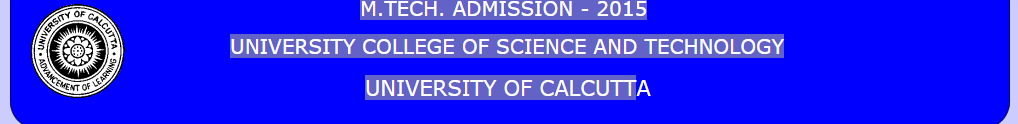 For Details of the following link Go to /visit / and log on for on line application  throughhttp://www.caluniv-ucsta.net/mtech_admissionAdmission NoticeAdmission ScheduleGeneral InformationHow to ApplyProcedure of Payment of Application Fee through State Bank CollectDownload e-Hall Ticket for Entrance TestInterviewUndertaking for Anti Ragging (to be submitted at the time of admission)Notification No. Eq./182 dated 23.06.2015 for Certificate of Equivalence (other than students passing out in regular mode from different West Bengal State Universities - to be submitted at the time of admission)Contact usSample OMR Sheet Page1Sample OMR Sheet Page2Notices, Results and ListsOnline Application Fees payment through SBI Collect will commence later today Important dates for M Tech Admission -2015 Submission of online application commences on : July 10, 2015Last date of online application submission : July 20, 2015Submission of Application Fee in State Bank of India through “State Bank Collect” : July 10 - 21, 2015 (Upto 4 PM)Date of download of Hall Ticket : July 24, 2015 onwardsDetail schedule of Entrance Test :To be announced laterEntrance Test for all M.Tech. courses :July 29,30, and 31, 2015(Tentatively)Date , Venue and time of Interview :To be announced laterPublication of provisional merit list of C.U. current year B.Tech. Students :July 24, 2015Publication of provisional 1st list of candidates selected for admission :To be announced laterDate of admission :To be announced laterCommencement of Classes :To be announced later